伯耆町子育て世代包括支援センター　子育てプラン①　　　年　　　月　　　日　　　説明を受けました。　サイン　　　　　　　　　　妊娠期～生後2か月頃（母子手帳交付時に確認）妊娠期～生後2か月頃（母子手帳交付時に確認）妊娠期～生後2か月頃（母子手帳交付時に確認）ふりがな名　　前ふりがな名　　前出産予定日　　　　　　　　　年　　　　　月　　　　　　日出産予定日　　　　　　　　　年　　　　　月　　　　　　日目　標時期プランプラン内　　容内　　容内　　容内　　容担　当□妊娠中の自己管理ができる□安心して赤ちゃんを迎えられる□困ったときはすぐに相談できる妊娠期□妊婦健診□妊婦健診妊婦健診受診票をお渡しします（全14回）。定期的に妊婦健診を受けましょう。妊婦健診受診票をお渡しします（全14回）。定期的に妊婦健診を受けましょう。妊婦健診受診票をお渡しします（全14回）。定期的に妊婦健診を受けましょう。妊婦健診受診票をお渡しします（全14回）。定期的に妊婦健診を受けましょう。健康対策課（68-5536）□妊娠中の自己管理ができる□安心して赤ちゃんを迎えられる□困ったときはすぐに相談できる妊娠期□妊婦歯科健診□妊婦歯科健診町内の歯科医院で、妊娠期に1回無料で歯科健診が受けられます。町内の歯科医院で、妊娠期に1回無料で歯科健診が受けられます。町内の歯科医院で、妊娠期に1回無料で歯科健診が受けられます。町内の歯科医院で、妊娠期に1回無料で歯科健診が受けられます。健康対策課（68-5536）□妊娠中の自己管理ができる□安心して赤ちゃんを迎えられる□困ったときはすぐに相談できる妊娠期□生活の見直し□生活の見直し不規則な生活やたばこ、アルコール等は赤ちゃんの早産や、小さく生まれる等の原因になります。生活を見直していきましょう。不規則な生活やたばこ、アルコール等は赤ちゃんの早産や、小さく生まれる等の原因になります。生活を見直していきましょう。不規則な生活やたばこ、アルコール等は赤ちゃんの早産や、小さく生まれる等の原因になります。生活を見直していきましょう。不規則な生活やたばこ、アルコール等は赤ちゃんの早産や、小さく生まれる等の原因になります。生活を見直していきましょう。健康対策課（68-5536）□妊娠中の自己管理ができる□安心して赤ちゃんを迎えられる□困ったときはすぐに相談できる妊娠期□子育て相談日□子育て相談日保健師や助産師が相談を受けます。1回／月　パルプラスオン（岸本保健福祉センター）で開催します。保健師や助産師が相談を受けます。1回／月　パルプラスオン（岸本保健福祉センター）で開催します。保健師や助産師が相談を受けます。1回／月　パルプラスオン（岸本保健福祉センター）で開催します。保健師や助産師が相談を受けます。1回／月　パルプラスオン（岸本保健福祉センター）で開催します。健康対策課（68-5536）□妊娠中の自己管理ができる□安心して赤ちゃんを迎えられる□困ったときはすぐに相談できる妊娠期□妊婦訪問□妊婦訪問ご希望される方に、保健師が訪問します。※電話相談も実施ご希望される方に、保健師が訪問します。※電話相談も実施ご希望される方に、保健師が訪問します。※電話相談も実施ご希望される方に、保健師が訪問します。※電話相談も実施健康対策課（68-5536）□妊娠中の自己管理ができる□安心して赤ちゃんを迎えられる□困ったときはすぐに相談できる出生後□特別医療費助成□特別医療費助成お子さんの受診・入院にかかる医療費が一部負担ですむ制度です。保険証ができたら、健康対策課で申請してください。　　　必要なもの：保険証、印鑑お子さんの受診・入院にかかる医療費が一部負担ですむ制度です。保険証ができたら、健康対策課で申請してください。　　　必要なもの：保険証、印鑑お子さんの受診・入院にかかる医療費が一部負担ですむ制度です。保険証ができたら、健康対策課で申請してください。　　　必要なもの：保険証、印鑑お子さんの受診・入院にかかる医療費が一部負担ですむ制度です。保険証ができたら、健康対策課で申請してください。　　　必要なもの：保険証、印鑑健康対策課□妊娠中の自己管理ができる□安心して赤ちゃんを迎えられる□困ったときはすぐに相談できる出生後□チャイルドシート購入費助成□出産祝金□チャイルドシート購入費助成□出産祝金出生届出時にご案内します。福祉課で申請してください。出生届出時にご案内します。福祉課で申請してください。出生届出時にご案内します。福祉課で申請してください。出生届出時にご案内します。福祉課で申請してください。福祉課（68-5534）□妊娠中の自己管理ができる□安心して赤ちゃんを迎えられる□困ったときはすぐに相談できる出生後□新生児聴覚検査□新生児聴覚検査赤ちゃんの聴覚に異常がないかを確認する検査です。生まれてすぐ、産科医院で受けます。赤ちゃんの聴覚に異常がないかを確認する検査です。生まれてすぐ、産科医院で受けます。赤ちゃんの聴覚に異常がないかを確認する検査です。生まれてすぐ、産科医院で受けます。赤ちゃんの聴覚に異常がないかを確認する検査です。生まれてすぐ、産科医院で受けます。健康対策課産科医院□妊娠中の自己管理ができる□安心して赤ちゃんを迎えられる□困ったときはすぐに相談できる出生後□赤ちゃん訪問□赤ちゃん訪問すべての赤ちゃんを対象に、保健師がご家庭に訪問します。赤ちゃんの発育をみたり、健診や予防接種、各種制度等のお話をします。すべての赤ちゃんを対象に、保健師がご家庭に訪問します。赤ちゃんの発育をみたり、健診や予防接種、各種制度等のお話をします。すべての赤ちゃんを対象に、保健師がご家庭に訪問します。赤ちゃんの発育をみたり、健診や予防接種、各種制度等のお話をします。すべての赤ちゃんを対象に、保健師がご家庭に訪問します。赤ちゃんの発育をみたり、健診や予防接種、各種制度等のお話をします。健康対策課□困ったときは相談しましょう。【産科医院】（病院名　　　　　　　　　　　　　　ＴＥＬ　　　　　　　　　　）健康対策課でも相談を受けています。お母さん、赤ちゃんが安心して生活を送ることができるようにお手伝いしたいと考えています。困ったこと、わからないこと、心配なことがあればご相談ください。伯耆町役場　健康対策課　伯耆町子育て世代包括支援センターＴＥＬ：６８－５５３６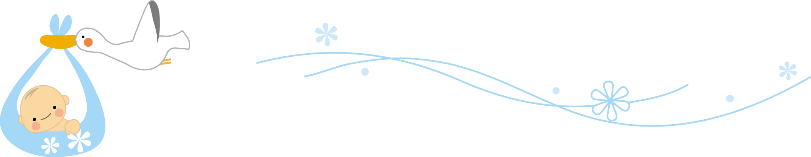 □困ったときは相談しましょう。【産科医院】（病院名　　　　　　　　　　　　　　ＴＥＬ　　　　　　　　　　）健康対策課でも相談を受けています。お母さん、赤ちゃんが安心して生活を送ることができるようにお手伝いしたいと考えています。困ったこと、わからないこと、心配なことがあればご相談ください。伯耆町役場　健康対策課　伯耆町子育て世代包括支援センターＴＥＬ：６８－５５３６□困ったときは相談しましょう。【産科医院】（病院名　　　　　　　　　　　　　　ＴＥＬ　　　　　　　　　　）健康対策課でも相談を受けています。お母さん、赤ちゃんが安心して生活を送ることができるようにお手伝いしたいと考えています。困ったこと、わからないこと、心配なことがあればご相談ください。伯耆町役場　健康対策課　伯耆町子育て世代包括支援センターＴＥＬ：６８－５５３６□困ったときは相談しましょう。【産科医院】（病院名　　　　　　　　　　　　　　ＴＥＬ　　　　　　　　　　）健康対策課でも相談を受けています。お母さん、赤ちゃんが安心して生活を送ることができるようにお手伝いしたいと考えています。困ったこと、わからないこと、心配なことがあればご相談ください。伯耆町役場　健康対策課　伯耆町子育て世代包括支援センターＴＥＬ：６８－５５３６□困ったときは相談しましょう。【産科医院】（病院名　　　　　　　　　　　　　　ＴＥＬ　　　　　　　　　　）健康対策課でも相談を受けています。お母さん、赤ちゃんが安心して生活を送ることができるようにお手伝いしたいと考えています。困ったこと、わからないこと、心配なことがあればご相談ください。伯耆町役場　健康対策課　伯耆町子育て世代包括支援センターＴＥＬ：６８－５５３６□困ったときは相談しましょう。【産科医院】（病院名　　　　　　　　　　　　　　ＴＥＬ　　　　　　　　　　）健康対策課でも相談を受けています。お母さん、赤ちゃんが安心して生活を送ることができるようにお手伝いしたいと考えています。困ったこと、わからないこと、心配なことがあればご相談ください。伯耆町役場　健康対策課　伯耆町子育て世代包括支援センターＴＥＬ：６８－５５３６【赤ちゃんを迎えるにあたって（お母さんの気持ち等）】【赤ちゃんを迎えるにあたって（お母さんの気持ち等）】【赤ちゃんを迎えるにあたって（お母さんの気持ち等）】